Vadovaudamasi Lietuvos Respublikos vietos savivaldos įstatymo 15 straipsnio 2 dalies 29 punktu, 16 straipsnio 1 dalimi, Pagėgių savivaldybės taryba n u s p r e n d ž i a:1. Pakeisti Mokesčio už vaikų išlaikymą Pagėgių savivaldybės švietimo įstaigose, įgyvendinančiose ikimokyklinio ir priešmokyklinio ugdymo programas, nustatymo ir tvarkos aprašo, patvirtinto Pagėgių savivaldybės tarybos 2013 m. kovo 26 d. sprendimu Nr. T-71 „Dėl mokesčio už vaikų išlaikymą Pagėgių savivaldybės švietimo įstaigose, įgyvendinančiose ikimokyklinio ir priešmokyklinio ugdymo programas, nustatymo ir tvarkos aprašo patvirtinimo“, 10  punktą, papildant jį 10.4 papunkčiu: „10.4. vaikui nustatyti dideli ar labai dideli specialieji ugdymosi poreikiai ar neįgalumas (pateikus vaiko didelius, labai didelius specialiuosius ugdymosi poreikius ar neįgalumą patvirtinančius dokumentus).“2. Pagėgių savivaldybės švietimo įstaigų patirtas išlaidas, dėl šio sprendimo 10.4 papunktyje nurodytų sąlygų, kompensuoti Pagėgių savivaldybės biudžeto lėšomis.            3. Sprendimą paskelbti Teisės aktų registre ir Pagėgių savivaldybės interneto svetainėje www.pagegiai.lt.Savivaldybės meras                                                                                            Vaidas Bendaravičius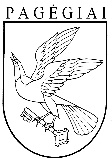 Pagėgių savivaldybės tarybasprendimasdėl PAGĖGIŲ SAVIVALDYBĖS TARYBOS 2013 M. kovo 26 D. SPRENDIMOnR. T-71 „Dėl MOKESČIO UŽ VAIKŲ IŠLAIKYMĄ PAGĖGIŲ SAVIVALDYBĖS ŠVIETIMO ĮSTAIGOSE, ĮGYVENDINANČIOSE IKIMOKYKLINIO IR PRIEŠMOKYKLINIO UGDYMO PROGRAMAS, nUSTATYMO ir TVARKOS APRAŠO paTVIRTINIMO“ pakeitimo2023 m. rugpjūčio 21 d. Nr. T-145Pagėgiai